AUTHORS/ CONTRIBUTORS LISTSCIENTIFIC APPROVAL CONTROL FROM SUB-WP & WP LEADADMINISTRATIVE APPROVAL CONTROL FROM PROJECT OFFICEHISTORY OF DOCUMENT CHANGES List of Abbreviations (if applicable)HeadingsSubheadingsSubheadingsReferences (if applicable)Annexures (if applicable)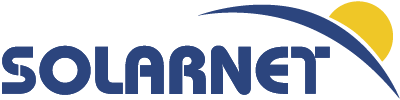 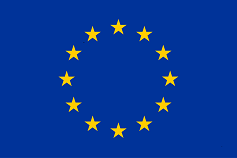 Project (Grant) Number:824135Project Acronym:SOLARNETProject title:Integrating High Resolution Solar PhysicsDocument DetailsDocument DetailsDocument Title:Prepared by (Institution’s Name):Full Name (Abbreviation as in GA)Work Package number & Title:Deliverable Number & Title:Serial Number of Deliverable:Document code: (inserted by project office)File name: (inserted by project office)Date uploaded: (inserted by project office)NameFunctionOrganizationControlNameOrganizationFunctionDatePreparedPreparedRevisedApprovedAuthorizedControlNameOrganizationFunctionDateApprovedLeibniz-Institute for Solar Physics (KIS)Month dateth, YearApprovedAuthorizedIssueDateChange DescriptionVersion 1.0Month dateth, YearInitial Issue